 DANGEROUS GOODS PANEL (DGP)MEETING OF THE WORKING GROUP OF THE WHOLEMontréal, 15 to 19 April 2013 TITLE(Presented by …)INTRODUCTION...ACTION BY THE DGP-WGThe DGP-WG is invited to: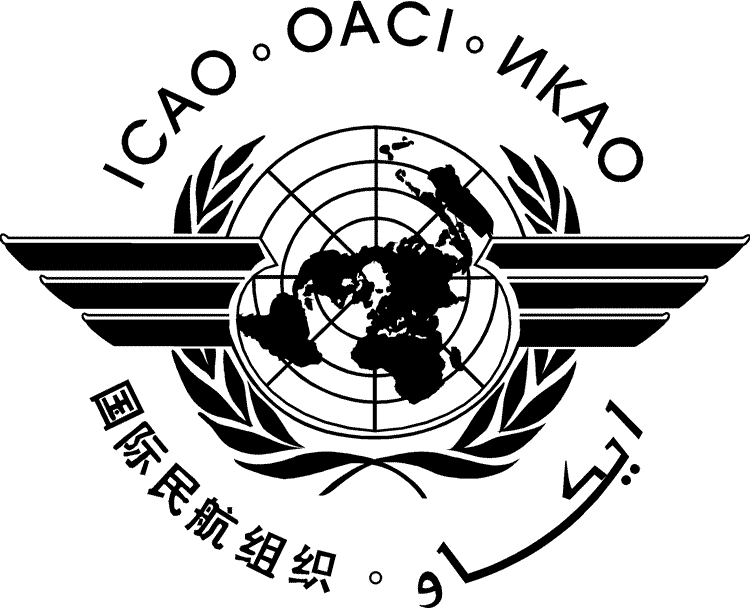 International Civil Aviation OrganizationWORKING PAPERAgenda Item1 :Development of proposals, if necessary, for amendments to Annex 18 — The Safe Transport of Dangerous Goods by AirAgenda Item2:Development of recommendations for amendments to the Technical Instructions for the Safe Transport of Dangerous Goods by Air(Doc 9284) for incorporation in the 2015-2016 Edition2 :Development of recommendations for amendments to the Technical Instructions for the Safe Transport of Dangerous Goods by Air(Doc 9284) for incorporation in the 2015-2016 Edition2.1 :Part 1 — General2.2 :Part 2 — Classification2.3 :Part 3 —  Dangerous Goods List, Special Provisions and Limited and Excepted Quantities2.4 :Part 4 — Packing Instructions2.5 :Part 5 — Shipper’s Responsibilities2.6 :Part 6 — Packaging Nomenclature, Marking, Requirements and Tests2.7 :Part 7 — Operator’s Responsibilities2.8 :Part 8 — Provisions Concerning Passengers and CrewAgenda Item3 :Development of recommendations for amendments to the Supplement to the Technical Instructions for the Safe Transport of Dangerous Goods by Air(Doc 9284SU) for incorporation in the 2015-2016 EditionAgenda Item4 :Development of recommendations for amendments to the Emergency Response Guidance for Aircraft Incidents involving Dangerous Goods(Doc 9481) for incorporation in the 2015-2016 EditionAgenda Item5:Review of provisions for the transport of lithium batteries including5.1:Improved hazard communication for energy storage devices5.2:Simplification and clarification of provisions5.3:Development of guidance material5.4:Monitoring activities in States including the sharing of knowledge and information, training programmes, and outreach activitiesAgenda Item6:Resolution, where possible, of the non-recurrent work items identified by the Air Navigation Commission or the Dangerous Goods Panel6 :Resolution, where possible, of the non-recurrent work items identified by the Air Navigation Commission or the Dangerous Goods Panel6.1 :Dangerous incident and accident data collection6.2 :Dangerous goods requirements in Annex 6 – Operation of Aircraft6.3:Development of guidance material on countering the potential use of dangerous goods in an act of unlawful interference6.4:Development of performance standards for air operators and designated postal operatorsAgenda Item7 :Other businessSUMMARYAction by the DGP-WG is in paragraph ‎2.